Организация и проведение профилактического мероприятия «Внимание водитель, осторожней пешеход!» учащимися 7А класса совместно с инспекторами ОГИБДД МО МВД России «Заречный».   Время проведения:  21 декабря – 24 декабря 2021 годаМесто проведения: г. ЗаречныйЦель мероприятия: создание условий для формирования устойчивых навыков безопасного поведения на улицах и дорогах жителей городаЗадачи мероприятия:•	способствовать снижению тяжести последствий от дорожно-транспортных происшествий,  а также уровня детского дорожно-транспортного травматизма по причине выезда на полосу дороги, предназначенную для встречного движения, нарушению правил перевозки детей в салоне автомобиля;•	способствовать повышению ответственности по соблюдению ПДД участниками дорожного движения;способствовать соблюдению правил безопасного поведения на улице и при переходе через проезжую часть.укреплять взаимодействие между школой и ГИБДД с целью профилактики детского дорожно-транспортного травматизмаХод мероприятия1 этап – проведение профилактической работы старостой класса.Размещение материалов по детским удерживающим устройствам и Правил дорожного движения для пешеходов и водителей на сайтах образовательных учреждений, в родительских чатах (социальной сети «ВКонтакте», мессенджерах «Viber» и «WhatsApp»). Дополнение уголка по БДД, информацией о случаях ДТП с участием несовершеннолетних по Свердловской области.2 этап – создание тематических «дорхенгеров» Участники мероприятия изготовили «дорхенгеры» - таблички-крючки из картона, предназначенные для крепления на ручках дверей с рекомендациями по обеспечению дорожной безопасности для водителей и  памятки для пешеходов.3 этап – благотворительное распространение «дорхенгеров»Раздача «дорхенгеров» жителям г. Заречный осуществлялась совместно с инспектором ГИБДД Дмитриевой М.Л. Информация о проведении мероприятия была размещена на сайте МКОУ ГО Заречный, в социальной сети «Вконтакте», с целью привлечения внимания общественности к соблюдению ПДД.Итоги мероприятия:В мероприятии приняли участие 26 человек 7А класса. Количество охваченных участников дорожного движения, относящихся к целевой аудитории мероприятия - 67 человек.Фотоотчет: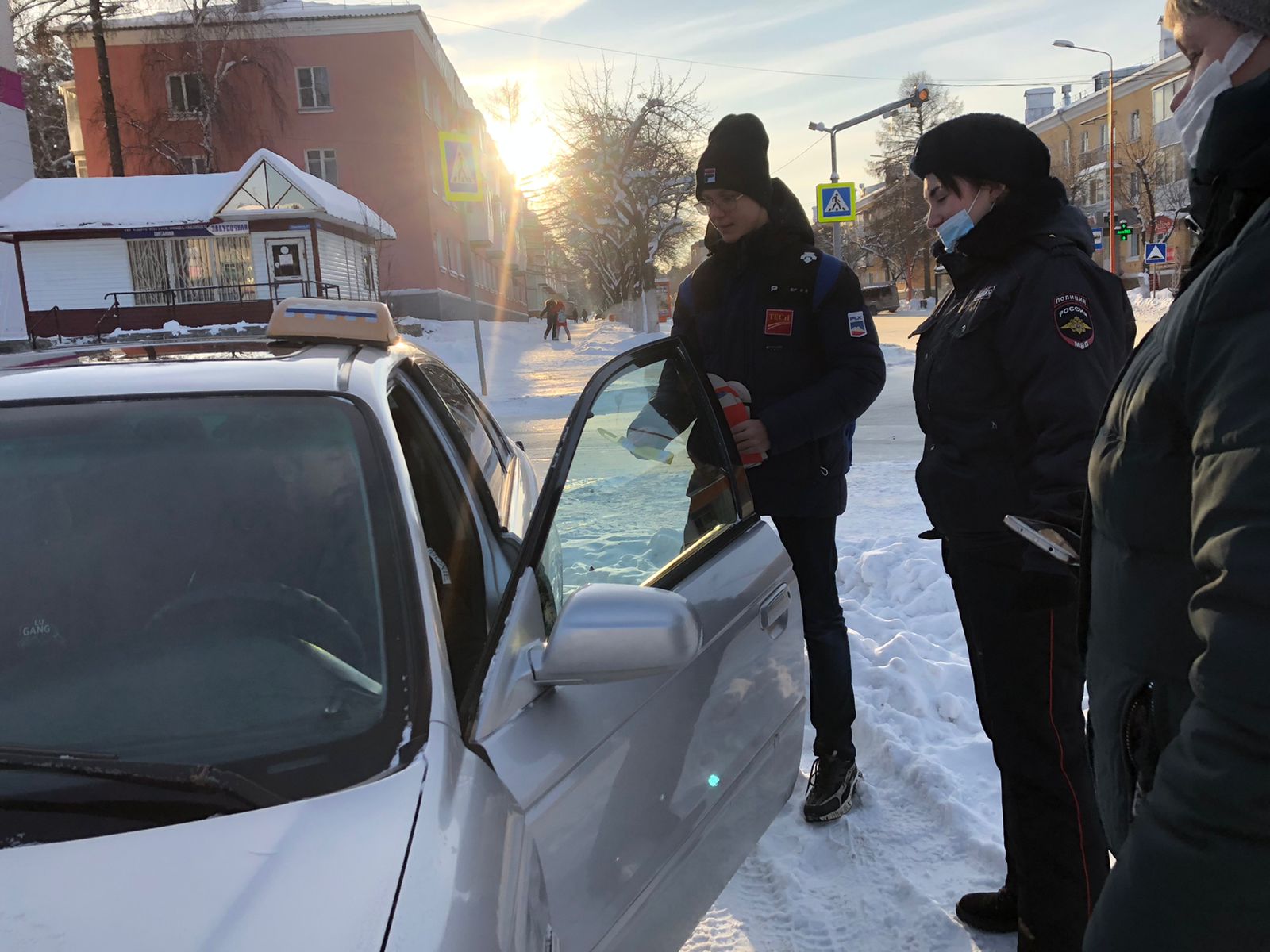 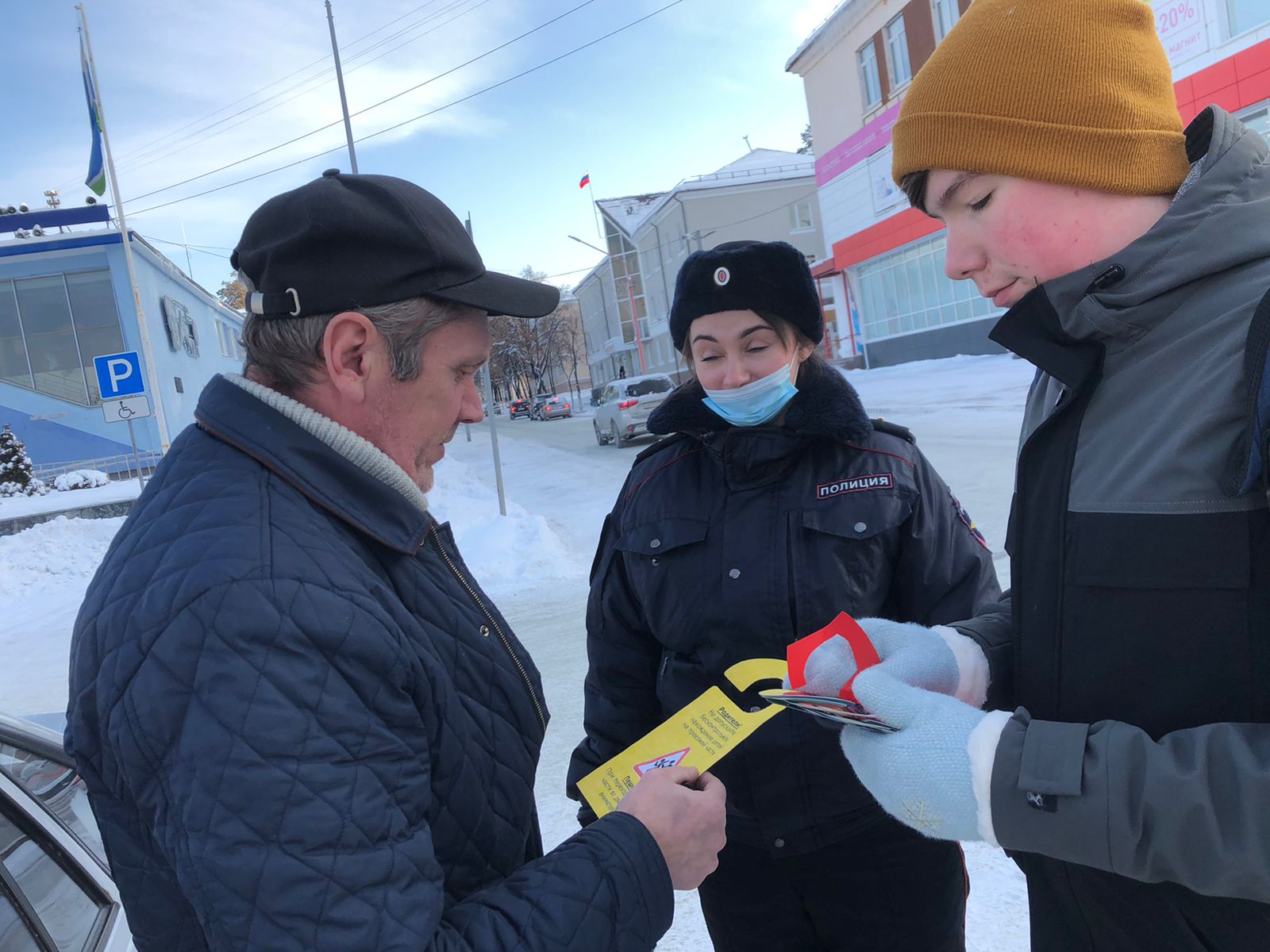 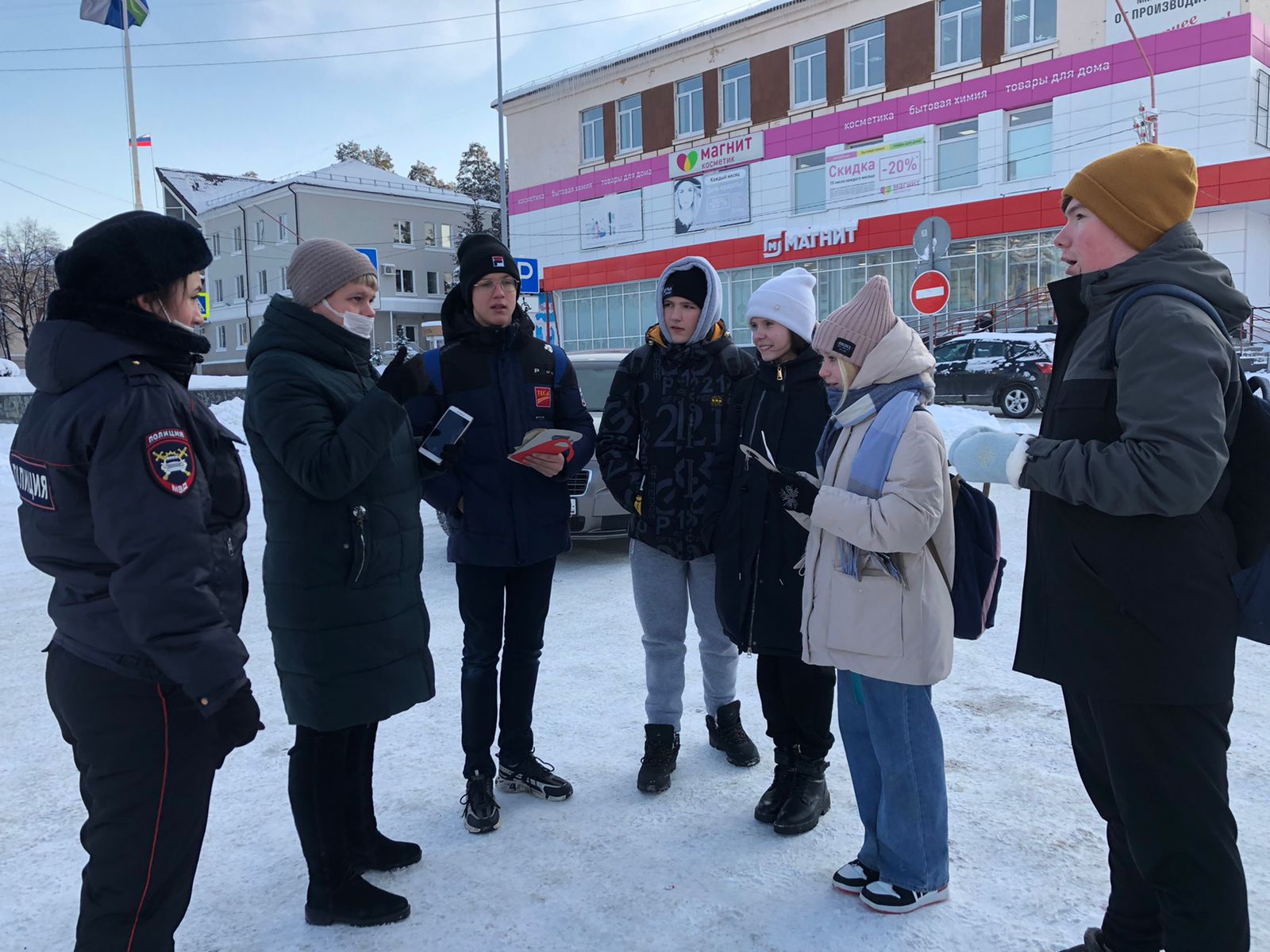 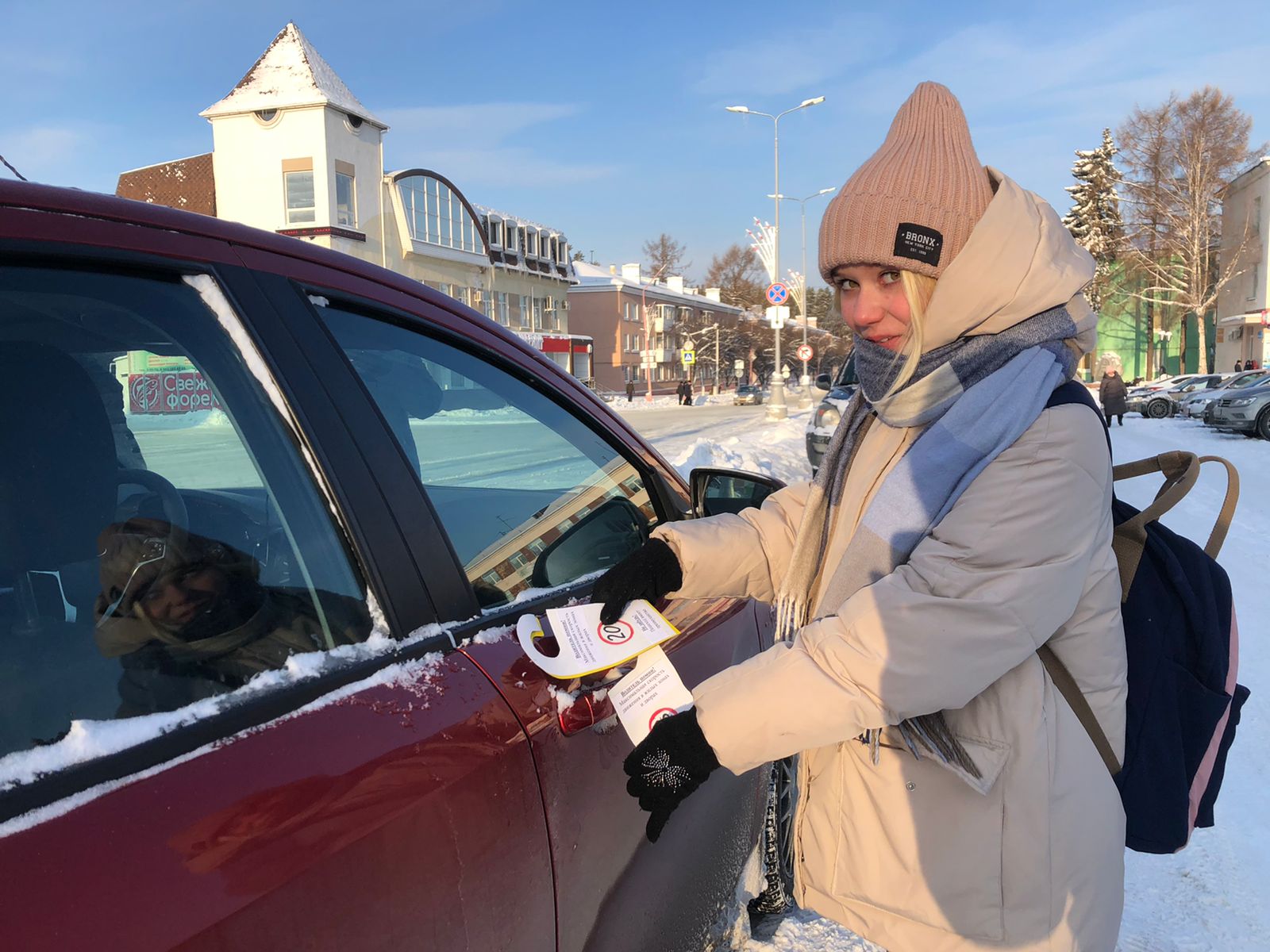 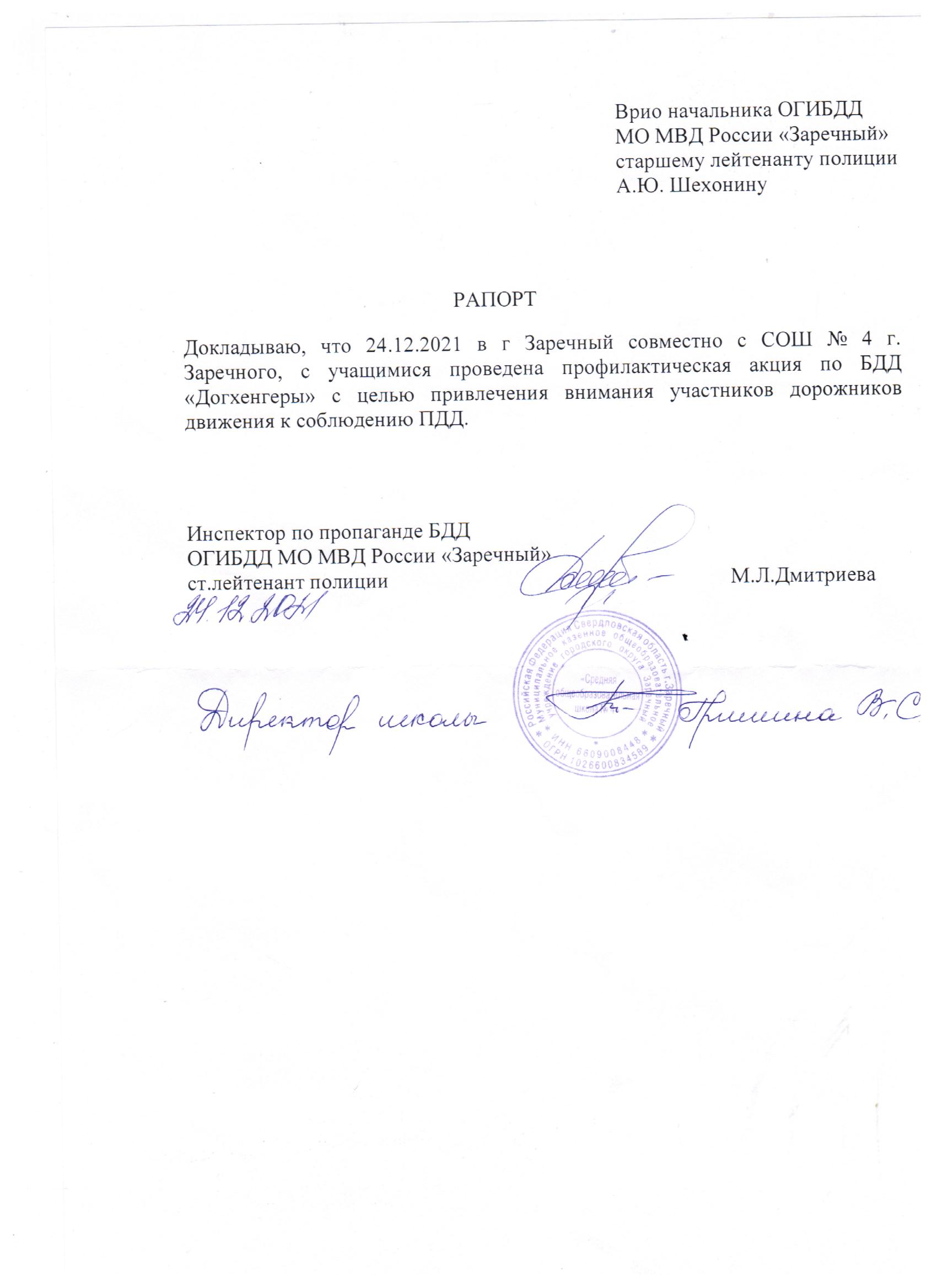 